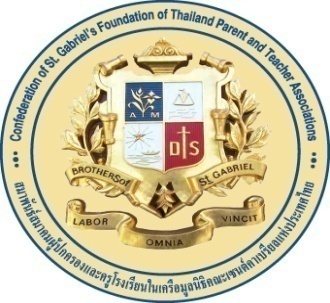 ระเบียบการให้รางวัลสื่อและนวัตกรรมทางการศึกษาสมาพันธ์สมาคมผู้ปกครองและครูโรงเรียนในเครือมูลนิธิคณะเซนต์คาเบรียลแห่งประเทศไทย(กุมภาพันธ์ 2562)สารบัญ  	หน้า1. 	ระเบียบรางวัลสื่อและนวัตกรรมทางการศึกษา	12. 	แบบขอรับรางวัลสื่อและนวัตกรรมทางการศึกษา	63. 	แบบรายงานผลงานสื่อและนวัตกรรมทางการศึกษา	74.	เกณฑ์การประเมินสื่อและนวัตกรรมทางการศึกษา	8ระเบียบการให้รางวัลสื่อและนวัตกรรมทางการศึกษาสมาพันธ์สมาคมผู้ปกครองและครูโรงเรียนในเครือมูลนิธิคณะเซนต์คาเบรียลแห่งประเทศไทย(กุมภาพันธ์ 2562)ข้อที่ 1   วัตถุประสงค์	1.1  เพื่อส่งเสริมให้ครูและบุคลากรทางการศึกษา ได้พัฒนาระบบการเรียนการสอนที่มีสื่อ		และนวัตกรรมการศึกษาสนับสนุนอย่างมีประสิทธิภาพและประสิทธิผล และปฏิบัติจน		เกิดประโยชน์ต่อนักเรียน	1.2  เพื่อส่งเสริมขวัญและกำลังใจแก่ครูและบุคลากรทางการศึกษา ที่ปฏิบัติงาน มีผลงานสื่อ		และนวัตกรรมการศึกษาดีเด่นเป็นประโยชน์ต่อการศึกษา	1.3  เพื่อยกย่อง เชิดชูเกียรติคุณ ให้กับครู และบุคลากรทางการศึกษา ที่สร้างประโยชน์ใน		ด้านการศึกษาให้กับโรงเรียน และโรงเรียนในเครือมูลนิธิฯ       	1.4  เพื่อให้เป็นแบบอย่างที่ดีแก่บุคลากรของโรงเรียนในเครือมูลนิธิฯ	1.5  เพื่อใช้สื่อและนวัตกรรมการศึกษาที่ได้รับรางวัล ให้เป็นประโยชน์ในการเผยแพร่ต่อไปข้อที่ 2   รางวัล	        	2.1	สื่อและนวัตกรรมการศึกษา จะได้รับการประกาศเกียรติคุณ และรางวัลในแต่ละ      		กลุ่มสาระการเรียนรู้ ดังต่อไปนี้	2.1.1  รางวัลเหรียญทองยอดเยี่ยม คะแนนสูงสุดในกลุ่มเหรียญทอง ได้รับเกียรติบัตร		เหรียญทองยอดเยี่ยม เงินจำนวน 10,000 บาท จำนวน 1 รางวัล	2.1.2   รางวัลเหรียญทอง ได้คะแนน 85 คะแนน ขึ้นไป ได้รับเกียรติบัตรเหรียญทอง เงิน		จำนวน 5000 บาท จำนวนรางวัลตามผลการประเมิน	2.1.3  รางวัลเหรียญเงิน ได้คะแนน 80-84 คะแนน ได้รับเกียรติบัตรเหรียญเงิน        		เงินจำนวน 3,000 บาท จำนวนรางวัลตามผลการประเมิน	2.1.4   รางวัลเหรียญทองแดง ได้คะแนน 70-79 คะแนน ได้รับเกียรติบัตรเหรียญ			ทองแดง เงินจำนวน 2,000 บาท จำนวนรางวัลตามผลการประเมิน	2.1.5  เกียรติบัตรเข้าร่วม  ได้คะแนน 60-69 ได้รับเกียรติบัตรเข้าร่วม จำนวนเกียติบัตร		ตามผลการประเมินข้อที่ 3  จำนวนรางวัล ประกอบด้วย สื่อนวัตกรรมทางการศึกษาจากกลุ่มสาระการเรียนรู้ 9 กลุ่ม ดังนี้    	3.1    ปฐมวัย เหรียญทองยอดเยี่ยม 1 รางวัล และอื่นๆ ตามผลการประเมิน    	3.2    ภาษาไทย เหรียญทองยอดเยี่ยม 1 รางวัล และอื่นๆ ตามผลการประเมิน    	3.3    คณิตศาสตร์ เหรียญทองยอดเยี่ยม 1 รางวัล และอื่นๆ ตามผลการประเมิน    	3.4    การงานอาชีพ เหรียญทองยอดเยี่ยม 1 รางวัล และอื่นๆ ตามผลการประเมิน    	3.5 	   ภาษาต่างประเทศ เหรียญทองยอดเยี่ยม 1 รางวัล และอื่นๆ ตามผลการประเมิน	3.6 	สังคมศึกษา ศาสนา และวัฒนธรรม เหรียญทองยอดเยี่ยม 1 รางวัล และอื่นๆ ตามผล		การประเมิน	    	3.7    สุขศึกษาและพละศึกษา เหรียญทองยอดเยี่ยม 1 รางวัล และอื่นๆ ตามผลการ			ประเมิน     	    	3.8    วิทยาศาสตร์และเทคโนโลยี เหรียญทองยอดเยี่ยม 1 รางวัล และอื่นๆ ตามผลการประเมิน	3.9    ศิลปะ เหรียญทองยอดเยี่ยม 1 รางวัล และอื่นๆ ตามผลการประเมินข้อที่ 4  ขั้นตอนการพิจารณาคัดเลือกสื่อและนวัตกรรมการศึกษา ของสมาพันธ์สมาคมฯขั้นตอนการพิจารณาคัดเลือกของโรงเรียนในเครือมูลนิธิฯแต่งตั้งคณะกรรมการ และดำเนินการคัดเลือกผลงานสื่อและนวัตกรรมการศึกษาภายในโรงเรียนตามเกณฑ์ที่กำหนดผลงานที่ได้รับการคัดเลือก ให้ผู้เป็นเจ้าของผลงานดำเนินการจัดทำรายงานตามแบบรายงานขอรับรางวัลผลงานสื่อและนวัตกรรมการศึกษาตามรูปแบบที่สมาพันธ์สมาคมฯ กำหนด ทั้งตอนที่ 1 และตอนที่ 2จัดส่งรายงาน และสื่อและนวัตกรรมการศึกษาให้คณะกรรมการประเมินสื่อและ	นวัตกรรมการศึกษา ของสมาพันธ์สมาคมฯขั้นตอนการพิจารณาคัดเลือกของสมาพันธ์สมาคมฯคณะกรรมการคัดเลือกสื่อและนวัตกรรมการศึกษา ของสมาพันธ์สมาคมฯ  		พิจารณาเอกสารและสื่อนวัตกรรมการศึกษาของผู้สมัครคณะกรรมการ ร่วมกับภราดาที่ได้รับการแต่งตั้งจากนายกสมาพันธ์ฯ สัมภาษณ์		ผู้สมัครที่สื่อนวัตกรรมการศึกษาได้รับการคัดเลือกให้เข้ารอบ  ณ  สถานที่			กำหนดประกาศผลการประเมินสื่อและนวัตกรรมการศึกษามอบเกียรติบัตร และรางวัลให้กับครู บุคลากรทางการศึกษาที่สื่อนวัตกรรม		การศึกษาได้รับรางวัล ตามวันและสถานที่ ที่กำหนดข้อที่ 5  คณะกรรมการประเมินสื่อและนวัตกรรมการศึกษาของสมาพันธ์สมาคมฯ        	5.1  นายกสมาพันธ์สมาคมฯ หรือผู้ที่ได้รับมอบหมาย	ประธาน        	5.2  ผู้ทรงคุณวุฒิทางการศึกษา จำนวน 4 ท่าน	กรรมการ        	5.3  บุคลากรในเครือมูลนิธิฯ จำนวน 1 คน เลขานุการ/ผู้ประสานงาน       หน้าที่       1)  ประเมินสื่อนวัตกรรมการศึกษารอบที่ 1 จากการพิจารณาสื่อนวัตกรรมการศึกษา และเอกสารต่างๆ  ของผู้สมัคร โดยคณะกรรมการที่สมาพันธ์ฯ แต่งตั้งจากผู้ทรงคุณวุฒิภายนอกจำนวน 4 ท่าน คัดเลือกสื่อนวัตกรรมทางการศึกษาจากผลการประเมินที่คะแนนไม่ต่ำกว่า 70 คะแนนจาก 100 คะแนนในแต่ละกลุ่มสาระการเรียนรู้ดังนี้        	1. 	ปฐมวัย	จำนวน ตามผลการประเมินตามเกณฑ์    	2. 	ภาษาไทย	จำนวน ตามผลการประเมินตามเกณฑ์    	3. 	คณิตศาสตร์	จำนวน ตามผลการประเมินตามเกณฑ์    	4.   การงานอาชีพ	จำนวน ตามผลการประเมินตามเกณฑ์    	5. 	ภาษาต่างประเทศ	จำนวน ตามผลการประเมินตามเกณฑ์	6.	สังคมศึกษา ศาสนา และวัฒนธรรม	จำนวน ตามผลการประเมินตามเกณฑ์    	7.   สุขศึกษาและพละศึกษา        	จำนวน ตามผลการประเมินตามเกณฑ์    	8.   วิทยาศาสตร์และเทคโนโลยี	จำนวน ตามผลการประเมินตามเกณฑ์	9.   ศิลปะ	จำนวน ตามผลการประเมินตามเกณฑ์      	2) การประเมินรอบที่ 1 2.1 บุคลากรที่ผลงานสื่อและนวัตกรรมทางการศึกษาได้คะแนนระหว่าง 60 - 69 ได้รับเกียรติบัตรเข้าร่วม คะแนนระหว่าง 70 – 79 คะแนน ได้รับเกียรติบัตรเหรียญทองแดงและเงินจำนวน 2,000 บาท คะนนระหว่าง 80 – 84 คะแนน ได้รับได้รับเกียรติบัตรเหรียญเงินและเงินจำนวน 3,000 บาท โดยไม่ต้องนำเสนอผลงานและการสัมภาษณ์ 2.2 บุคลากรที่ผลงานสื่อและนวัตกรรมทางการศึกษาได้คะแนนตั้งแต่ 85 คะแนนขึ้นไป ได้รับเกียรติบัตรเหรียญทองและเงินจำนวน 5,000 บาท และผ่านเข้ารอบ 2 เพื่อพิจารณารับรางวัลที่สูงขึ้นคือรางวัลเหรียญทองยอดเยี่ยม ประเภทละ 1 รางวัล โดยรับเกียรติบัตรเหรียญทองยอดเยี่ยมและเงินจำนวน 10,000 บาท 	3) การประเมินรอบ 2 		3.1 จากการนำเสนอผลงานและการสัมภาษณ์ โดยคณะกรรมการที่สมาพันธ์ ฯ แต่งตั้งจากผู้ทรงคุณวุฒิภายนอก จำนวน 4 ท่าน ที่นายกสมาพันธ์ฯ แต่งตั้ง สัมภาษณ์  ณ  สถานที่กำหนด		3.2 การคัดเลือกสื่อและนวัตกรรมการศึกษาเพื่อให้รางวัลเหรียญทองยอดเยี่ยม ให้นำคะแนนจากการประเมินรอบที่ 1 ที่ได้ ปรับเป็น 80 คะแนน และคะแนนจากการนำเสนอผลงานและการสัมภาษณ์อีก 20 คะแนน รวมกันเป็นคะแนนเต็ม 100 คะแนน โดยผู้ได้คะแนนสูงสุดเป็นผู้ได้รับรางวัลเหรียญทองยอดเยี่ยม		3.3 ผู้ที่ไม่ได้มานำเสนอผลงานและสัมภาษณ์ตามวันที่กำหนดถือว่าได้สละสิทธ์การรับรางวัลทุกรางวัล	 4) ประกาศผลการให้รางวัล ให้ประกาศตามจำนวนที่ได้รับ  ข้อที่ 6  คณะกรรมการคัดเลือกสื่อและนวัตกรรมการศึกษาของสมาคมผู้ปกครองและครูฯ ประจำโรงเรียน	ให้นายกสมาคมผู้ปกครองและครูของแต่ละโรงเรียนทำหนังสือขอความร่วมมือกับผู้อำนวยการโรงเรียนในการแต่งตั้งคณะกรรมการคัดเลือกสื่อและนวัตกรรมการศึกษา และประชาสัมพันธ์การส่งผลงานสื่อและนวัตกรรมการศึกษาของครูและบุคลากรทางการศึกษาในการเข้าร่วมการขอรับรางวัลจากสมาพันธ์ฯ โดยคณะกรรมการคัดเลือกฯ ประกอบด้วย        	6.1  ผู้อำนวยการ	ประธาน        	6.2  คณะภราดา	กรรมการ        	6.3 	คณะกรรมการที่ปรึกษาผู้อำนวยการ 	กรรมการ        	6.4  ตัวแทนคณะกรรมการสมาคมผู้ปกครองฯ               	กรรมการ        	6.5 หัวหน้าฝ่ายวิชาการ	กรรมการ/เลขานุการ	ทั้งนี้โรงเรียนอาจแต่งตั้ง คณะกรรมการได้ตามความเหมาะสม แต่ให้คำนึงถึงบุคคลดังกล่าวข้างต้น เป็นสำคัญ       หน้าที่        	1)   คัดเลือก/ส่ง สื่อและนวัตกรรมการศึกษาของครู และบุคลากรทางการศึกษาในโรงเรียนตามเกณฑ์/คุณสมบัติที่กำหนด ในแต่ละประเภทตามจำนวนรางวัลในข้อ 3 (แต่ละโรงเรียนส่งประเภทละไม่เกิน 2  ผลงาน เท่านั้น)       	2)   ประสานผู้ได้รับการคัดเลือกผลงานให้จัดทำรายงานผลงานและแบบรายงานผลงานของผู้สมัคร       	3)   จัดส่งสื่อนวัตกรรมการศึกษา/เอกสาร ข้อมูลต่าง ๆ ให้ประธานดำเนินการสรรหาสื่อและนวัตกรรมการศึกษา  ตามประกาศในแต่ละปี  ดังนี้	3.1   แบบรายงานผลงานเพื่อขอรับรางวัล สื่อและนวัตกรรมการศึกษา	3.2   สื่อนวัตกรรมการศึกษา และเอกสารต่างๆ ที่เกี่ยวข้อง	3.3   ผลงานประกอบที่เกี่ยวข้องกับการพัฒนางานที่เสนอขอรับการประเมินฯ (ถ้ามี)        	4)   ประสานการจัดทำ การนำเสนอผลงานโดยใช้วีดีทัศน์ (เวลาประมาณ 10-15 นาที) ประกอบการสัมภาษณ์ ณ สถานที่กำหนด  (กรณีได้รับการพิจารณาเข้ารอบ 2) ซึ่งวีดีทัศน์นี้จะนำมาใช้ในการเผยแพร่ผลงานของครูและบุคลากรทางการศึกษาที่ได้รับรางวัลให้กับโรงเรียนอื่นๆ ในเครือมูลนิธิฯ ต่อไปตามวัตถุประสงค์ของการให้รางวัล        	5)  ประสานการจัดทำการนำเสนอผลงาน (เวลาประมาณ 3-4 นาที) กรณีได้รับรางวัลสื่อและนวัตกรรมการศึกษาของสมาพันธ์ฯ เพื่อนำเสนอในพิธีมอบรางวัลข้อที่ 7   คุณลักษณะเบื้องต้นของครูและบุคลากรทางการศึกษาผู้ส่งสื่อและนวัตกรรม      	7.1   เป็นผู้ปฏิบัติหน้าที่และได้รับการบรรจุเป็นบุคลากรโรงเรียนในเครือมูลนิธิคณะ        เซนต์คาเบรียลแห่งประเทศไทย      	7.2   มีระยะเวลาการปฏิบัติหน้าที่ต่อเนื่องในคณะเซนต์คาเบรียลแห่งประเทศไทยไม่น้อยกว่า 1 ปี	7.3   สื่อและนวัตกรรมการศึกษา เป็นผลงานของผู้สมัคร โดยได้ใช้ในการเรียนการสอนและมีประสิทธิภาพ	7.4 ครู หมายถึง  ผู้สอนตั้งแต่ 12 คาบ ขึ้นไปบุคลากรทางการศึกษา  หมายถึง ผู้สนับสนุนการศึกษา ซึ่งเป็นผู้ทำหน้าที่ให้บริการ หรือปฏิบัติงานเกี่ยวเนื่องกับการจัดกระบวนการเรียนการสอน การนิเทศ การบริหารการศึกษา และปฏิบัติงานอื่น ในหน่วยงานการศึกษาข้อที่ 8  ครู และบุคลากรทางการศึกษาที่ได้รับรางวัลสื่อและนวัตกรรมทางการศึกษาระดับเหรียญทองและเหรียญทองยอดเยี่ยมในแต่ละปีการศึกษา ให้เตรียมเนื้อหาการบรรยายการนำเสนอแนวทางการปฏิบัติงานสู่คุณภาพ ตามนวัตกรรมหรือแนวทางของตนเอง โดยฝ่ายการศึกษามูลนิธิฯ จะจัดช่วงเวลาการนำเสนอตามโอกาสที่เหมาะสมในแต่ละปีการศึกษา และสมาพันธ์ฯ ให้ค่าตอบแทนตามความเหมาะสมข้อที่ 9 รางวัลสื่อและนวัตกรรมทางการศึกษา ให้มีการให้รางวัลในปีการศึกษา 2562 เป็นต้นไป โดยให้จัดสลับกับการประกวดผู้ร่วมบริหาร ครู  ครูนิเทศ และบุคลากรทางการศึกษาดีเด่นฯ		     ประกาศ ณ วันที่ ....... เดือน มิถุนายน  พ.ศ. 2562                                               ลงชื่อ               				                  (นายสนั่น  อังอุบลกุล)                         นายกสมาพันธ์สมาคมผู้ปกครองและครู โรงเรียนในเครือ                           มูลนิธิคณะเซนต์คาเบรียลแห่งประเทศไทย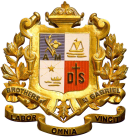 แบบขอรับรางวัล สื่อและนวัตกรรมทางการศึกษา สมาพันธ์สมาคมผู้ปกครองและครูโรงเรียนในเครือมูลนิธิคณะเซนต์คาเบรียลแห่งประเทศไทย ปีการศึกษา ………กลุ่มสาระการเรียนรู้........................................................คำชี้แจง : ขอให้ผู้สมัครจัดทำแบบรายงานตามหัวข้อของแบบรายงานทั้งใน ตอนที่ 1  และตอนที่ 2ตอนที่ 1    ประวัติบุคลากร1. โรงเรียนที่สังกัด......................................................................................................................................................2. ชื่อ – นามสกุล....................................................................................................................................................... 3.  เกิดวันที่........................ เดือน.......................................... พ.ศ. ............................. อายุ ................................. ปี4.  ปฏิบัติหน้าที่ในโรงเรียนครั้งแรก วันที่ ........................... เดือน........................................พ.ศ. ............................     ได้รับการบรรจุเมื่อวันที่ ................................. เดือน................................................ พ.ศ. ..................................      รวมระยะเวลาในการปฏิบัติหน้าที่ติดต่อกันในโรงเรียน................................................ ปี5.  ตำแหน่งหน้าที่ในปัจจุบัน......................................................................................................................................     สอนวิชา ............................................................................. ระดับชั้น..................................................................       ชื่อผลงานที่ส่งเข้าประกวด............................................................................................................................................................................................................................................................................................................................โปรดระบุชื่อและจำนวน เอกสาร/สื่อ/อุปกรณ์ที่ส่งเข้าประกวด (ส่งมาพร้อมกับใบสมัคร)1) …………………………………………………………………………………………………จำนวน………………………...................2) …………………………………………………………………………………………………จำนวน………………………...................3) …………………………………………………………………………………………………จำนวน………………………...................4) …………………………………………………………………………………………………จำนวน………………………...................5) …………………………………………………………………………………………………จำนวน………………………...................             ข้าพเจ้าขอรับรองว่าข้อความและหลักฐานที่ได้แนบมาทั้งหมดมีความถูกต้องและเป็นความจริงทุกประการ(ลงชื่อ)........................................................หัวหน้ากลุ่มสาระ/ปฐมวัย         (ลงชื่อ)..............................................................ผู้สมัคร        (.......................................................)                                   (................................................................)(ลงชื่อ)........................................................หัวหน้าฝ่ายวิชาการ             (ลงชื่อ)..........................................................ผู้อำนวยการ        (........................................................)                                           (...........................................................)     ตอนที่ 2  แบบรายงานผลงานสื่อและนวัตกรรมทางการศึกษาประเภทของสื่อและนวัตกรรมทางการศึกษาประเภท	 สิ่งพิมพ์	 เทคโนโลยี	 สื่อประสม(Multimedia)	 สิ่งประดิษฐ์ วัสดุ อุปกรณ์ชื่อเจ้าของผลงาน.............................................................................................................................................กลุ่มสาระ........................................................................................................................................................รายวิชา...........................................................................................................................................................ระดับชั้น..........................................................................................................................................................(รายงานความยาว 1-3 หน้ากระดาษ)รายละเอียดประกอบด้วย1. การออกแบบสื่อกับระบบการเรียนการสอน2. การผลิตและขั้นตอนการใช้สื่อ3. วัสดุอุปกรณ์ทีใช้ในการผลิต4. การประเมินผลการใช้เกณฑ์การประเมินสื่อและนวัตกรรมทางการศึกษาโรงเรียนเครือมูลนิธิคณะเซนต์คาเบรียลแห่งประเทศไทย        การประเมินกำหนดการประเมิน 2 ด้าน ดังนี้       1.  ด้านคุณลักษณะเบื้องต้นของผู้สมัคร        2.  ด้านผลงานตามเกณฑ์ที่กำหนด (100 คะแนน)การนำเสนอต่อคณะกรรมการรายการประเมินผลการประเมินผลการประเมินรายการประเมินผ่านไม่ผ่าน1.1 ได้รับการบรรจุเป็นบุคลากรโรงเรียนในเครือมูลนิธิคณะเซนต์คาเบรียลแห่ง       ประเทศไทย1.2  มีระยะเวลาที่ปฏิบัติหน้าที่ต่อเนื่องในโรงเรียนเครือมูลนิธิคณะเซนต์คาเบรียล       แห่งประเทศไทย ไม่น้อยกว่า 1 ปี1.3  สื่อและนวัตกรรมทางการศึกษาเป็นผลงานของผู้สมัคร โดยได้ใช้ในการเรียนการสอนและมีประสิทธิภาพ....................................……………...................................…………….เกณฑ์การประเมินคะแนนเต็มคะแนนที่ได้หมายเหตุ1. การออกแบบสื่อกับระบบการเรียนการสอน(Instructional design) (30)1.1 กำหนดวัตถุประสงค์และระดับผู้เรียนชัดเจน 31.2 การออกแบบเป็นระบบนำเสนอถูกต้องตามลำดับขั้นของประเภทสื่อนั้น ๆ 31.3 มีความคิดสร้างสรรค์ในการออกแบบ 31.4 การออกแบบสนองตอบความแตกต่างระหว่างบุคคล 31.5 ให้โอกาสผู้เรียนได้แสดงออกและเกิดการเรียนรู้อย่างเหมาะสม 31.6 มีกิจกรรมการฝึกปฏิบัติหรือแบบฝึกหัดและการประเมินที่ครอบคลุมจุดประสงค์ 31.7 สามารถบูรณาการใช้กับการเรียนการสอนได้หลากหลาย31.8 ส่งเสริมให้ผู้เรียนรู้จักคิดวิเคราะห์ 31.9 เอกสารคู่มือการใช้สื่อเหมาะสมชัดเจน31.10 ระยะเวลาในการใช้สื่อได้อย่างเหมาะสม3การออกแบบหน้าจอ(Screen Design) * เพิ่มเฉพาะสื่อ ICT/สื่อประสม1.11 การจัดวางองค์ประกอบได้สัดส่วน สวยงาม ง่ายต่อการใช้31.12 รูปแบตัวอักษรมีขนาด สี ชัดเจน อ่านง่ายและเหมาะสมกับผู้เรียน31.13 การเลือกใช้สีมีความเหมาะสมและกลมกลืน31.14 การสื่อความหมายสอดคล้องกับแนวของเนื้อหา(Theme)31.15 ปุ่ม (Button) สัญรูป (Icon) ข้อความหรือแถบข้อความหรือรูปภาพชัดเจนเหมาะสมถูกต้อง สื่อสารกับผู้เรียนได้อย่างเหมาะสม3ปรับเป็น 30 คะแนน โดยรวมคะแนน 1.1 - 1.15  = ………..* 0.6672. การผลิตและขั้นตอนการใช้สื่อ (20)2.1 มีเทคนิคและกระบวนการผลิตที่ชัดเจน 42.2 สอดคล้องกับสาระและมาตรฐานการเรียนรู้/แผนการเรียนรู้ 42.3 การใช้สื่อเป็นไปตามลำดับขั้นตอนของหลักวิชาการ 42.4 ความยากง่ายเหมาะสมกับระดับชั้น / ช่วงชั้น 42.5 มีคุณค่าและประโยชน์กับผู้สอน และผู้เรียน 43. วัสดุอุปกรณ์ที่ใช้ในการผลิต (20)3.1 มีความทันสมัยแปลกใหม่ 53.2 มีความคงทน 53.3 ใช้ประกอบการสอนได้ง่ายและสะดวก 53.4  เหมาะสมกับเนื้อหาที่ใช้54. การประเมินผลการใช้ (30)4.1 มีการทดลองใช้  ปรับปรุง  พัฒนา64.2 มีการหาประสิทธิภาพของสื่อ64.3 มีการประเมินและมีเอกสารรายงานผลการนำไปใช้ที่ถูกต้องตามหลักวิชาการ64.4 มีเอกสารเผยแพร่เป็นรูปธรรมเป็นที่ยอมรับและตรวจสอบได้64.5 มีเอกสารแสดงผลสัมฤทธิ์ทางการเรียนของนักเรียนที่เกิดจากการใช้สื่อ6รวมทั้งหมด100ปรับเป็น 80 คะแนน (คะแนนที่ได้ * 0.8)80เกณฑ์การประเมินคะแนนเต็มคะแนนที่ได้หมายเหตุ1. ความเหมาะสมของเวลาในการนำเสนอ42. มีเทคนิคในการนำเสนอที่เหมาะสมน่าสนใจ43. มีความมั่นใจชัดเจนในการตอบคำถาม44. บุคลิกภาพ ท่วงที วาจาของผู้รายงาน45. ผลงานนำเสนอมีประสิทธิภาพตรงกับการเขียนรายงาน4รวม20คะแนนที่ได้จากรอบที่ 180รวมคะแนนทั้งสิ้น100